MINUTES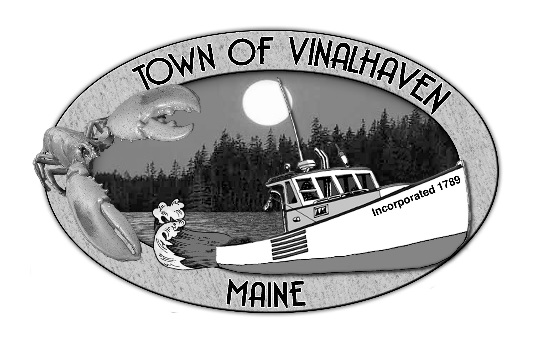 Friday, August 23rd, 20195:00 PM Vinalhaven Town OfficeRoll Call - Selectmen Eric Gasperini. Pamela C Alley, Phillip Crossman, Donald W. Poole and Jacob Thompson; Town Manager Andrew J. Dorr; Also present were Kerry McKee and Marc CandageNew Business 2019 Paving Project Update – Andy met with MDOT representatives today and they talked more specifically about the project, looked at the roads to be paved again, and sought an on-island schedule so that we can notify residents.  MDOT provided feedback on preparing York, Grants Pond, and Duschane Roads, our Public Works crew will begin working on those. Initial estimates for the paving project were slightly higher than actual after a final measurement of the roadways.  For budgeting purposes, we were more conservative with the numbers, which could be as high as 450 tons different.  This will work out to our benefit if accurate as there are some roads that could be completed within that tonnage.  There was consensus of the board that if additional roads could be completed, as presented on the worksheet, Round the Island Rd paving would be a higher priority than the final third of a mile of the North Haven Rd.Eric motioned for Round the Island Rd work be completed as additional tonnage will allow and then the North Haven Rd (final third of a mile).  Second by Donald.  Vote 5/0/0 Motion carried.Ambulance/Equipment Bid – The board was presented with information about a used ambulance being sold by Kennebunk Ambulance Service.  In addition to that information, Kerry presented the cost of replacement equipment our ambulance service has been planning to upgrade, including a LifePak 15 and an electric cot.  Both of these would replace older, outdated equipment and could be as much as $45,000 new, per a quote received by Striker. Rescue 1, a 1998 Ford, is on our 3-5 year goals to replace and the ambulance being sold is a 2009.  Kerry and Marc reviewed the photos and information provided by Kennebunk staff and feel this is a good opportunity as we could also get additional equipment/supplies.  Jake asked if we had the money to purchase the ambulance and Andy said there was approximately $96,000 in the Ambulance Equipment Reserve.  Andy suggested that Marc test drive the ambulance and look it over before we submit a bid.  Eric motioned to authorize a bid of up to $48,000 using money from the Ambulance Equipment Reserve, to be decided at the discretion of the Fire Chief.  Second by Phil.  Vote 5/0/0  Motion carried.Adjourn - Motion by Eric to adjourn at 5:28 PM.  Second by Phil.  Vote 5/0/0.  Motion carried.  Respectfully Submitted,_____________________________Andrew J. Dorr, Town Manager